Teachers, developersMain informationAbstractThe course "History of Psychology" studies the change and development of views on the nature of the mental in accordance with the change of historical periods.Purpose and objectives of the disciplinesThe purpose of studying the discipline is to consider the historical development of psychological knowledge in different countries, their specifics, the connection with socio-historical conditions and the state of spiritual life, culture. The socio-cultural context of the development of psychological knowledge reveals the effective role of psychology in solving socially significant problems in various spheres of social life (education, training, interactions between people, etc.). Thus, the study of the past in the context of the "History of Psychology" course is aimed at instilling in students a responsible attitude towards future professional activity.Format of classesLectures, practical work, independent work, consultations. Final control - credit.CompetenciesMC5. Appreciation and respect for diversity and multiculturalism.MC6. The ability to act on the basis of ethical considerations (motives).SC1. The ability to carry out theoretical, methodological and empirical analysis of current problems of psychological science and / or practice.SC9. The ability to adhere to the norms of professional ethics in professional activities and to be guided by universal human values.Learning outcomesPO1. Search, process and analyze professionally important knowledge from various sources using modern information and communication technologies.PO4. Make a psychological forecast regarding the development of individuals, groups, and organizations.PO10. Carry out an analytical search for scientific information relevant to the formulated problem and evaluate it according to adequacy criteria.PO11. Adapt and modify existing scientific approaches and methods to specific situations of professional activity.Scope of the disciplineThe total volume of the discipline is 120 hours. (3 ECTS credits): lectures – 32 hours, practical work – 16 hours, independent work – 66 hours, consultations – 2 hours, exam – 2 hours.Prerequisites for studying the disciplineFor successful completion of the course, prior training in the specialty is not necessary, but knowledge of the discipline "General Psychology" will be relevant.Features of the discipline, methods and technologies of educationLectures are conducted interactively using multimedia technologies. The following methods and technologies are used in lectures and practical classes: visual (illustration with practical examples); practical (exercises and diagnostic techniques); problematic (cases); interactive (mental maps, performances-presentations); independent (creative tasks, study of literature); training (reflection, discussion).In practical work, students perform exercises and individual tasks with the aim of practical assimilation of the material discussed in the lecture.According to the sources of knowledge, the following teaching methods are used: verbal - narration, explanation, instruction; visual - demonstration, illustration; practical work, group discussions, control works, testing.According to the nature of the logic of knowledge, the following methods are used: analytical, synthetic, analytical-synthetic, inductive, deductive.According to the level of independent mental activity, the following methods are used: problem-based, partially research-based, and research.Educational materials are available to students in the Google Disk cloud environment.Program of educational disciplineTopics of lecturesTopic 1. History of psychology: subject, methodology, stages of developmentTopic 2. Psychology of antiquity, its formation and developmentTopic 3. Medieval PsychologyTopic 4 Psychological teachings of the New TimeTopic 5. Psychological teachings of the EnlightmentTopic 6. Development of psychology in the 19th century: natural and scientific prerequisites for the emergence of psychology as an independent science (development of experimental psychology)Topic 7. Development of psychology in the 19th century: branches of psychological scienceTopic 8. Development of psychology in the 20th century: psychological trends 20th centuryTopic 9. Development of psychology in the end of the 20th century and in the beginning of 21st centuryTopics of practical classesPractice class 1 Theoretical and empirical knowledge in the development of psychology. Principles of periodization of the history of psychology.Practice class 2 Pre-Socratic, classical and Hellenistic-Roman periods in ancient philosophy. Contribution of representatives to human sciencePractice class 3 Medieval views on the nature of the human soulPractice class 4 Empiricism and rationalism as a basis for the future methodology of scientific research.Practice class 5 Associationist psychology. The origin of pedagogical ideas. Practice class 6 The birth of psychology as a science.Practice class 7 Crisis of psychology. Pluralism and the emergence of psychological scientific schools.Practice class 8 Psychoanalysis and its followers. Psychological counseling and psychotherapyPractice class 9 Current state of psychological science and applied directionsTopics of laboratory worksLaboratory work within the discipline is not provided.HomeworkThe student's home work is limited to studying lecture material, preparing for practical classes, and performing calculation tasks.Students are also recommended additional materials (videos, articles, textbooks) for independent study and analysis, preparation for lectures, practical and practical classes.Literature and educational materialsBasic literatureHayes N., Tomley S. (2021) Instant Psychology. Welbeck, 176 p. Keith K. (2012) Student Handbook to Psychology: History, Perspectives, and Applications. Facts on File, 168 p.. Pickren W.E. (2018) The Psychology Book: 250 Milestones in the History of Psychology. Barnes & Noble, 528 p.Weiner I.B. (2012) Handbook of Psychology, Volume 1, History of Psychology, 2nd Edition. John Wiley & Sons, 2012 688 p.Benson N., Collin C., Ginsburg J., (2012) The Psychology Book: Big Ideas Simply Explained, Dorling Kindersley, 352 p.Additional literatureHandbook of Psychology and Health, Volume I: Clinical Psychology and Behavioral Medicine: Overlapping Disciplines. Edited by Garchel R.J., Baum A., Singer J., 2021, Taylor & Francis, 554 p.. Wilpert, B. (2000). International Association of Applied Psychology. In A. E. Kazdin (Ed.), Encyclopedia of psychology (Vol. 4, pp. 336–337). Washington, DC: American Psychological Association. Gilgen A., Gilgen C. (1987) International Handbook of Psychology. Bloomsbury, 687 p.Reber A., Reber E., Allen R., (2009) Dictionary of Psychology. The Penguin, 928 p.Assessment systemNorms of academic ethics and policy of the courseThe student must adhere to the Code of Ethics of Academic Relations and Integrity of NTU "KhPI": show discipline, education, benevolence, honesty, responsibility. Conflict situations should be openly discussed in study groups with the teacher, and if it is impossible to resolve the conflict, it should be brought to the attention of the employees of the institute's directorate.Regulatory and legal support for the implementation of the principles of academic integrity of NTU "KhPI" is posted on the website: http://blogs.kpi.kharkov.ua/v2/nv/akademichna-dobrochesnist/ Coordination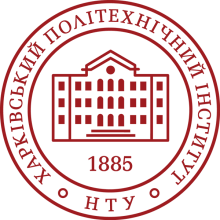 Syllabus of the educational componentProgram of educational discipline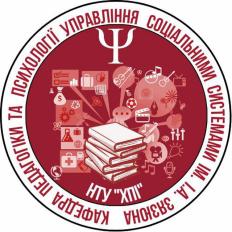 History of PsychologyCode and name of specialty053 – PsychologyInstituteThe Faculty of Social and Humanitarian TechnologiesEducational programPsychologyDepartmentPedagogy and Psychology of Social System Management (301)Educational levelBachelorType of disciplineSpecial (professional)Semester1Language of teaching English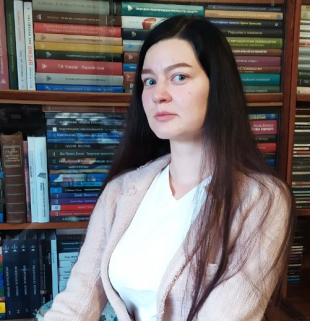 Tatiievska MariaMariia.Tatiievska@khpi.edu.uaPHD in Psychology, Associate Professor of the Department of Pedagogy and Psychology of Management of Social Systems named after Acad. I.A. Zyazyun NTU "KhPI". Teacher, lecturer in the disciplines: "Positive Psychology", "History of Psychology", "Social Psychology" in Ukrainian and English. Professional interests: personality psychology, psychological counseling, clinical psychology.Learn more about the teacher on the department's websitehttp://web.kpi.kharkov.ua/ppuss/uk/Criteria for assess student performanceand distribution of points100% of the final grade consists of assessment results in the form of an exam (20%) and ongoing assessment (80%).Exam: written assignment (1 theory question + case) and oral presentation.Current evaluation: completion of the calculation task (60%), and participation in practical classes (40%)..Assessment scaleSyllabus agreedDate of approval, signatureHead of DepartmentNina PIDBUTSKADate of approval, signatureGuarantor OPAnastasia KNYSH